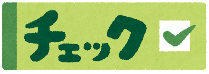 次の問題に答えましょう。　①　１ｍ３は１辺が1　　の立方体の体積です。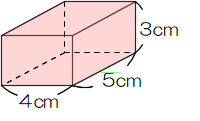 　　にあてはまる単位を答えましょう。　　　　　　　　　　　　　　　　（　　　　　　　　　　）　②　右の直方体の体積を求める式と答えを　　　　　　　　　　　式（　　　　　　　　　　　　　　　）求めましょう。答えの単位もかきましょう。　　　　　　　　　　　　　　　答え（　　　　　　　　）　③　体積が、４８ｃｍ３の直方体があります。たて３ｃｍ、横８ｃｍのときの高さは、何ｃｍか答えましょう。　　　　　    （　　　　　　）cm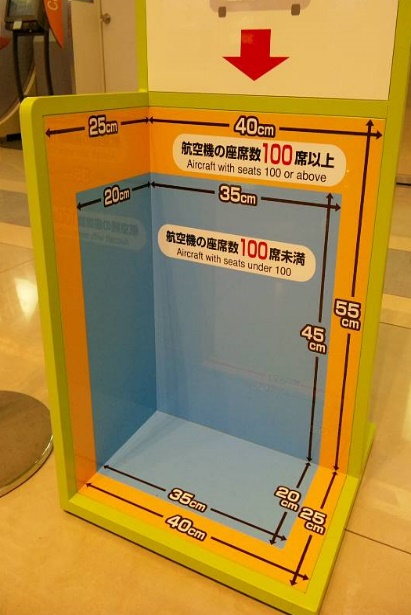 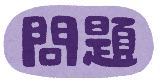 　みきさんは、家族で旅行に行きます。動するのに飛行機に乗ることにしました。　みきさんは、空港で、右の写真のような箱型の型を見つけ、何に使うのか空港の人にたずねることにしました。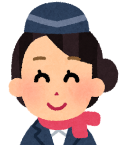 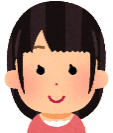 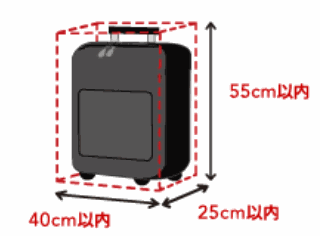 （1）みきさんは、図をみて、機内に持ちこめる手荷物の最大の体積が、何ｃｍ３になるか計算しました。このときの、式と答えを求めましょう。　　　　　　　　　　　　式　　　　　　　　　　　　　　　　　　　　答え　　　　　　　　　ｃｍ３（2）みきさんは、たて２０ｃｍ、横４０ｃｍ、高さ５０ｃｍの大きなバッグを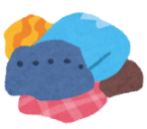 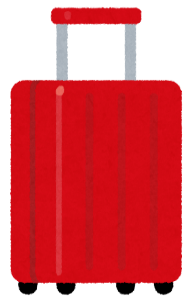 持っています。今、高さ２０ｃｍまで、洋服などの荷物をつめています。他に３つの辺が２０ｃｍ、２０ｃｍ、３０ｃｍであるカバンも持っています。みきさんは、荷物の数を減らすため、大きなバッグにカバンも入れました。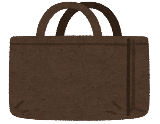 ところが、空港内のお店で箱入りのおかしを４種類見つけ、そのうちの１つだけを買い、大きなバッグに入れて行きたいと考えました。　４種類のおかしの箱のサイズは、次のとおりです。大きなバッグに入れることができるおかしを、Ａ・Ｂ・Ｃ・Ｄからすべて選び、記号で答えましょう。Ａ　３つの辺が、すべて２５ｃｍＢ　３つの辺が、２０ｃｍ、２０ｃｍ、３０ｃｍＣ　３つの辺が、１０ｃｍ、２０ｃｍ、４０ｃｍ　　　　　　　　　　Ｄ　３つの辺が、２０ｃｍ、３０ｃｍ、３０ｃｍ　　　　　　　　　答え　　　　　　　　　　　５年２ 体積　　　組　　　番名前（　　　　　　　　　　　　　）